收容所配置圖: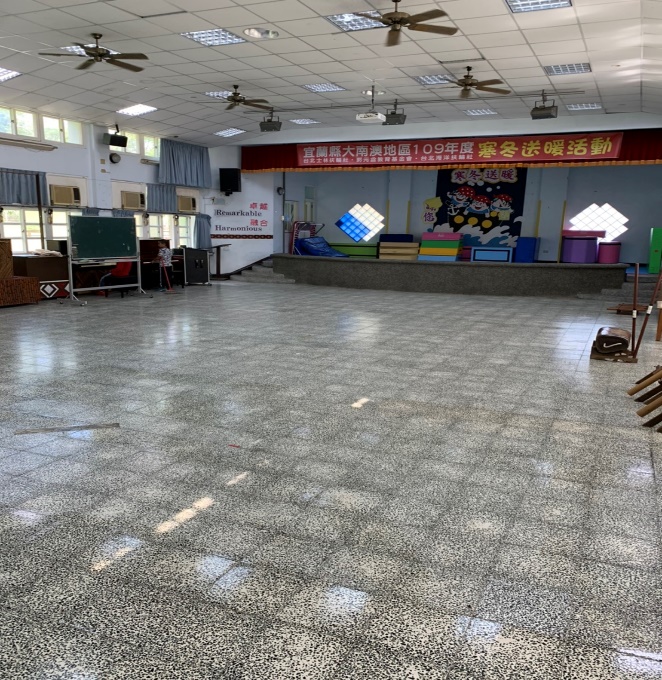 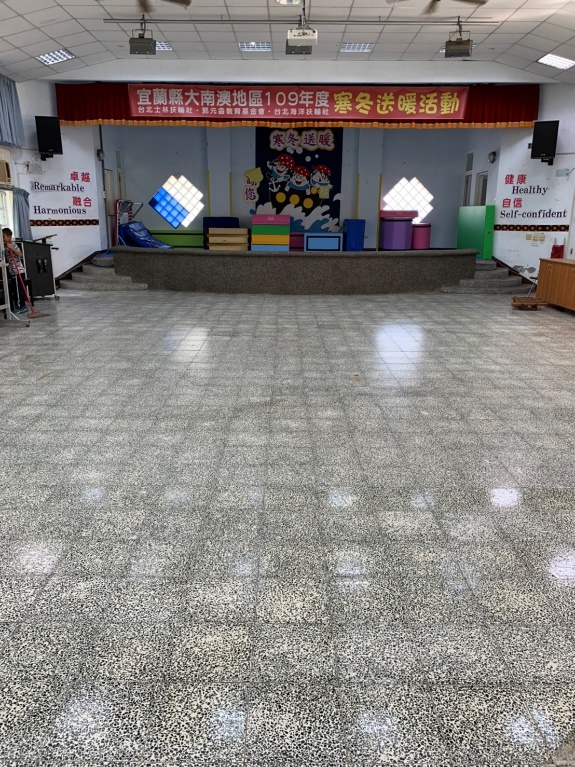 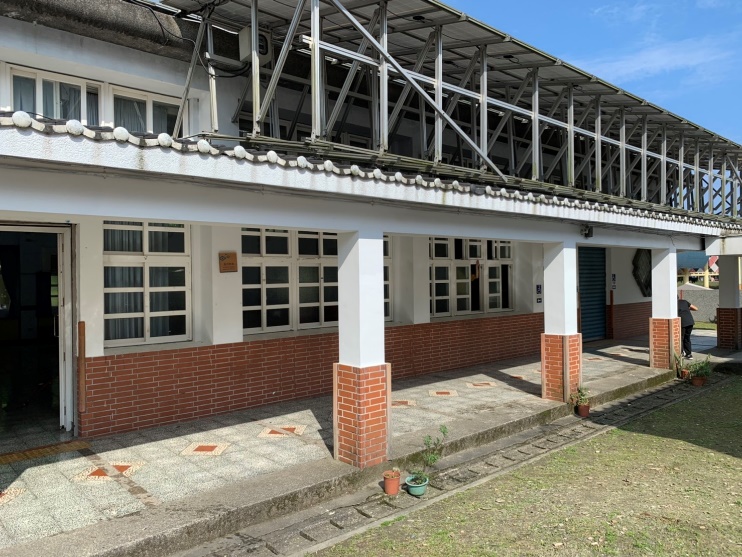 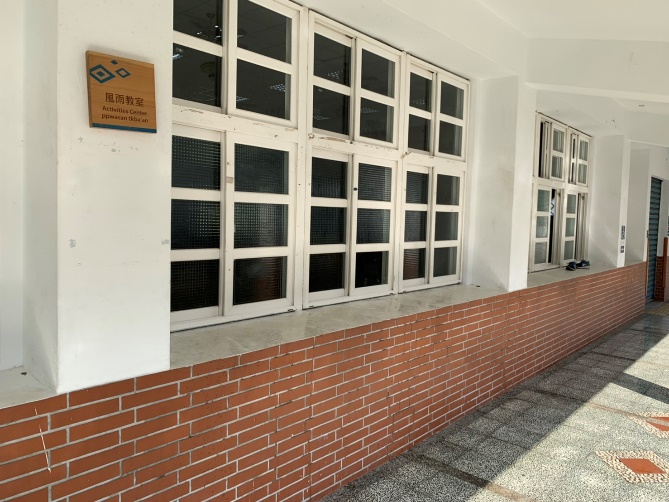 鄉鎮市:宜蘭縣南澳鄉收容所名稱:東澳國小風雨教室可收容人數:38人收容所地址:南澳鄉蘇花路3段209號   家庭  休息區   物資儲放區  女就寢區   家庭  休息區   男就寢區  女就寢區   家庭  休息區   男就寢區   用餐區廁所個人休息區   弱勢民眾區     會客室                             走廊                             走廊                             走廊                             走廊